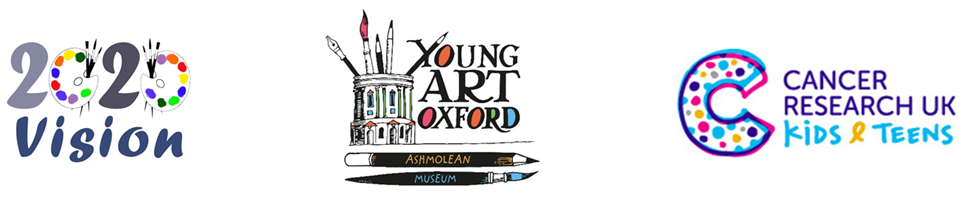 26th October 2019Dear TeacherAs a result of new laws it is necessary for any child wishing to take part in Young Art Oxford to have permission from their parents.  We require you to collect consent forms from parents and share the forms of those children selected for the exhibition with Young Art Oxford.   A letter to parents along with the consent form is attached.It is also necessary for you to grant permission for us to hold your details on file.  Any personal information collected by Young Art Oxford will be processed in accordance with the Data Protection Act 1998. The information collected from you may be held on the Young Art Oxford database for administration and use during the Competition. Young Art Oxford will not pass on any personal information or any information about you or your school to external third parties, other than is necessary for the organization of the exhibition.Please fill out and sign the following form and hand it in on picture drop off day, 25th February 2020.For further information please have a look at our website (www.youngartoxford.com) and if you have any questions or concerns you would like answered, please do not hesitate to contact me and thank you for giving your consent.Yours sincerelySarah StoddartChair of Young Art Oxfordsmstoddart@outlook.comConsent Form Young Art Oxford Competition 2020PLEASE COMPLETE & SIGN BELOW For the attention of the main contact at the school entering Young Art Oxford I understand that it is the responsibility of our school to gain the consent of parents of all children taking part in Young Art Oxford.  The consent forms of the children selected for the exhibition will be shared with Young Art Oxford (please see the parent’s consent form).I give consent for my name, email address, school address and phone number to be stored on a spreadsheet for 3 years, held by Young Art Oxford.I give consent for Young Art Oxford to contact me about the 2021 Young Art Oxford competition.Name of contact at the school: …………………………………………………………………………….……… Name of School: ……………………………………………………………………………………. Signature of the contact: ……………………………………………………………….…… Date: ………………………………………………………………………………………………… PLEASE NOTE THAT THIS FORM MUST BE HANDED IN ON PICTURE DROP OFF DAY, 25TH FEBRUARY.
​ 